Curriculum AreaTaskTraffic Light& SignatureMaths
This week please complete the following Mental Math page -Spheres – B4/4Cubes –  B1/2Cuboids – B2/4Cones – B1/4MathsLanguageRevise spelling words in homework jotter for our class spelling test on Friday 3rd May.Please read your Rigby Rocket and work on the tasks inside the cover of the book. Record the Rigby Rocket in your reading record and write a sentence, draw a picture or traffic light, in the comment box.SpellingReadingTopic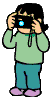 Our new class topic is the ‘Egyptians’. In preparation for starting our new topic research and find 3 interesting facts about the Egyptians to share with your classmates on Friday.  You can write them on the back of your literacy jotter or on a piece of paper.Topic